БІЛОЦЕРКІВСЬКА МІСЬКА РАДАКИЇВСЬКОЇ ОБЛАСТІВИКОНАВЧИЙ КОМІТЕТПРОЕКТ  РІШЕННЯ«___»__________ 20___ року             м. Біла Церква                                         № _____Про внесення змін в додаток 2 до рішення виконавчого  комітету  Білоцерківської міської ради від 14 листопада 2017 року № 434 «Про  затвердження Положення про міську комісію з питань захисту прав дитини  та її склад в новій редакції»	Розглянувши подання служби у справах дітей Білоцерківської міської ради від  27 липня 2018 року № 809  «Про внесення змін в додаток 2 до рішення виконавчого комітету Білоцерківської міської ради від 14 листопада 2017 року № 434 «Про  затвердження Положення про міську комісію з питань захисту прав дитини та її склад в новій редакції», з метою забезпечення ефективної роботи комісії з питань захисту прав дитини, відповідно до ст. 40 Закону України «Про місцеве самоврядування в Україні», виконавчий комітет міської ради вирішив:1.  Внести зміни в додаток 2 до рішення виконавчого комітету Білоцерківської міської ради 14 листопада 2017 року № 434 «Про  затвердження Положення про міську комісію з питань захисту прав дитини та її склад в новій редакції» та викласти його у новій редакції згідно з додатком.2. Контроль за виконання даного рішення покласти на заступника міського голови згідно з розподілом обов’язків.Міський голова								Г. ДикийДодаток до рішення виконавчого комітету міської радивід «___»_______2018 року № ___Склад комісії з питань захисту прав дитиниКеруючий справами виконавчого комітету міської ради                  						С. Постівий  ГнатюкВалерій Володимирович- голова комісії, заступник міського голови;Кисельова Валентина Миколаївна - заступник голови комісії, начальник служби у справах дітей Білоцерківської міської ради;БількевичНаталія Володимирівна- секретар комісії, головний спеціаліст відділу опіки та піклування служби у справах дітей Білоцерківської міської ради;Члени комісії:Члени комісії:Ашурова Лариса Юріївна- начальник Білоцерківського районного відділу управління Державної міграційної служби України в Київській області (за згодою);Багацька Ольга Григорівна- практичний психолог центру соціально-психологічної реабілітації дітей «Злагода»;Борман Олена Ігорівна- головний спеціаліст відділу господарських відносин та роботи з об’єктами нерухомості юридичного управління Білоцерківської міської радиДишлюк Володимир Олександрович- начальник відділу опіки та піклування служби у справах дітей Білоцерківської міської ради;КапінусЛюдмила Олександрівна- начальник управління адміністративних послуг Білоцерківської міської ради;Компанець Іван Володимирович- старший інспектор з ювенальної превенції сектору превенції Білоцерківського відділу поліції Головного управління Національної поліції в Київській області (за згодою);КошельВадим Олегович-секретар міської ради;КухаренкоГалина Юріївна- заступник головного лікаря по дитинству комунального некомерційного підприємства Білоцерківської міської ради «Міський центр первинної медико-санітарної допомоги № 2;Кузнєцова Тетяна Володимирівна- завідувач амбулаторії комунального некомерційного підприємства Білоцерківської міської ради «Міський центр первинної медико-санітарної допомоги № 2»;МахаринськийГригорій Володимирович– начальник відділу захисту прав та інтересів дітей служби у справах дітей Білоцерківської міської ради;2Севериненко Людмила Іванівна- директор Білоцерківського міського центру соціальних служб сім’ї, дітей та молоді;Яценко Наталія Володимирівна- провідний спеціаліст управління освіти і науки Білоцерківської міської ради.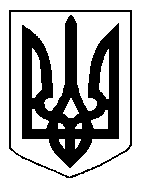 